…………………………………………………………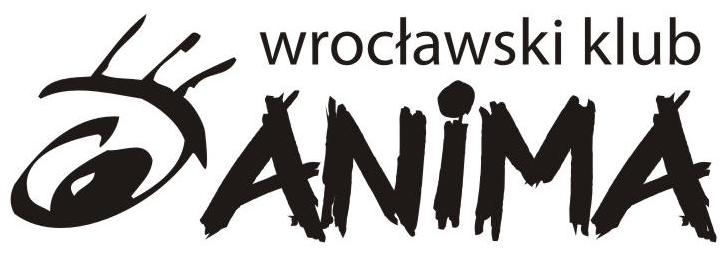 Imię i nazwisko rodzica lub opiekuna prawnego *)…………………………………………………………tel. kontaktowy…………………………………………………………Adres e-mail	………………………………………………………….DEKLARACJAUczestnictwa w zajęciach organizowanych przez Wrocławski Klub ANIMADeklaruję udział ……………………………………………………………………………………………………..(Imię i nazwisko , oraz  wiek dziecka) *)w zajęciach ………………………………………………………………………..w roku szkolnym 2021/2022*) wypełniać drukowanymi literamiREGULAMINOpłaty ryczałtowe za zajęcia należy wnosić przed rozpoczęciem pierwszych zajęć bieżącego miesiąca. Cena za jednorazowe uczestnictwo w zajęciach wynosi 50 zł (słownie: pięćdziesiąt  złotych) płatne przed rozpoczęciem zajęć.Istnieje możliwość opłacenia lekcji próbnej w wysokości 40 zł (słownie: czterdzieści  złotych), a w przypadku wyrażenia chęci uczestnictwa w dalszych zajęciach wymagana jest dopłata do ustalonej miesięcznej opłaty.W przypadku opłaty za zajęcia przelewem bankowym wymagane jest okazanie potwierdzenia wpłaty przed pierwszymi zajęciami w bieżącym miesiącu Brak wpłaty uniemożliwia uczestnictwo w zajęciach.Ustala się miesiące z obniżoną  płatnością: wrzesień 2021 – 70%(zajęcia zaczynają się 13września), grudzień 2021– 50% oraz ferie zimowe 2022 – 50%. Nie dotyczy indywidualnych warsztatów wokalnych, nauki gry na pianinie oraz nauki j. angielskiego i   roboklocków są uzależnione od ilości zajęć w danym miesiącu, cena za godzinę zajęć indywidualnych wg cennika obowiązującego w danym miesiącu.Miesięczne opłaty za indywidualne warsztaty wokalne, naukę gry na pianinie oraz naukę j. angielskiego , roboklocków są uzależnione od ilości zajęć w danym miesiącu, cena za godzinę zajęć indywidualnych wg. cennika obowiązującego w danym miwsiącu.Nieobecność na zajęciach nie stanowi podstawy do zawieszenia płatności, bądź jej zmniejszenia. W przypadkach indywidualnych dyrektor Wrocławskiego Klubu Anima może podjąć inną decyzję.Zajęcia przypadające w dniach świątecznych nie są odrabiane w innym terminie, nie ulega zmianie ryczałtowa opłata miesięczna za zajęcia.Rezygnację z zajęć należy zgłosić w formie pisemnej osobiście, mailowo lub pocztą.Nie złożenie rezygnacji będzie skutkowało naliczeniem opłaty ryczałtowej za kolejne miesiące.Wrocławski Klub ANIMA zastrzega  sobie prawo do zmiany osoby prowadzącej zajęcia.Uczestnik zajęć zobowiązany jest do uważnego słuchania prowadzącego i wykonywania jego poleceń. Ponadto zobligowany jest do przestrzegania zasad bezpieczeństwa i higieny, zachowania się zgodnie z ogólnie przyjętymi normami społecznymi oraz wymaganiami stawianymi przez osobę prowadzącą.  Uczestnik odpowiada materialnie za wyrządzone szkody na mieniu Wrocławskiego Klubu Anima. W przypadku osób niepełnoletnich odpowiedzialność za szkody ponoszą rodzice lub opiekunowie prawni. Podstawą do skreślenia z listy zajęć mogą być:- notoryczne naruszanie zasad zachowania i wymagań stawianych przez prowadzącego, - niesubordynacja uczestnika- brak opłaty za zajęcia,Wrocławski Klub Anima nie jest zobligowany do posiadania dodatkowego ubezpieczenia NW. Uczestnik, który ulegnie z własnej winy wypadkowi nie może starać się o odszkodowanie od WK „Anima”.Program  zajęć  ustala prowadzący.Korzystanie z obiektu w związku zapewnieniem bezpieczeństwa oraz zasad funkcjonowania reżimu sanitarnego w związku z epidemią COVID-19, a zawarte w tymczasowym regulaminie zapisy służą misji statutowej instytucji, przy zachowaniu priorytetów, jakimi są bezpieczeństwo zdrowia i życia pracowników jak i korzystających z działań realizowanych przez Wrocławski Klub Anima Zasady wstępu:Wstęp do WK Anima jest możliwy jedynie w maseczkach zasłaniających usta i nos. Na terenie WK Anima obowiązuje zakaz ich ściągania. Przy wejściu do WK Anima znajduje się środek dezynfekujący, który przed wejściem na teren WK Anima należy obowiązkowo zastosować.Podczas przeprowadzania dezynfekcji należy stosować środki ochrony indywidualnej.Rękawiczki po użyciu należy wyrzucić do koszy umieszczonych przy miejscu przeznaczonym do dezynfekcji rąk. Należy zachować odległość co najmniej 2m pomiędzy poszczególnymi osobami. Zabrania się wstępu na teren obiektu osobom, które: I.   W przeciągu ostatnich 14 dni miały kontakt z osobą chorą na COVID-19 lub nosicielem koronawirusa, II.  W przeciągu ostatnich 14 dni przebywały zagranicą, III.W przeciągu ostatnich 3 dni miały podwyższoną temperaturę, IV. W danej chwili odczuwają objawy chorobowe takie jak: kaszel, duszności, bóle mięśni, przemęczenie organizmuW przypadku zaobserwowania u osoby przebywającej na terenie WK Anima symptomów uznawanych za objawy zakażenia SARS -CoV-2 lub choroby COVID-19 ( zgodne z informacjami na stronie www.gis.gov.pl) należy to niezwłocznie zgłosić pracownikowi WK AnimaPracownik WK Anima wraz z osobą, u której zaobserwowano symptomy uznawane za objawy zakażenia SARS -CoV-2 lub choroby COVID-19 ( zgodne z informacjami na stronie www.gis.gov.pl) udaje się w sposób bezpieczny do wyznaczonego punktu medycznego zlokalizowanego przy jednym z wyjść ewakuacyjnych. Pracownik WK Anima ma prawo przeprowadzić wywiad dotyczący stanu zdrowia i samopoczucia osoby, u której zaobserwowano symptomy uznawane za objawy zakażenia SARS -CoV-2 lub choroby COVID-19   wraz z pomiarem temperatury ciała. Jeśli dane zebrane w wyniku wywiadu oraz pomiaru temperatury skonsultowane w rozmowie z Powiatową Stacją Epidemiologiczną potwierdzają zakażenie SARS -CoV-2 lub choroby COVID-19, osoba oczekuje w wyznaczonym miejscu na przyjazd karetki zakaźnej, zaś pozostałe osoby opuszczają pomieszczenia WK Anima. Jeżeli nie zachodzi potwierdzenie zakażenia lub choroby korzystanie z obiektu WK Anima jest kontynuowane. Przetwarzanie danych osobowych :W celu uczestnictwa w zajęciach konieczne jest podanie danych osobowych Uczestnika, lub/i opiekuna prawnego. Dane osobowe będą przetwarzane w celach związanych z uczestnictwem w zajęciach, rozliczeniem udziału w zajęciach, jak również w celach sprawozdawczych, marketingowych. Dane mogą być udostępniane jedynie podmiotom upoważnionym na podstawie przepisów prawa. Przysługuje Pani/Panu prawo dostępu do treści swoich danych oraz ich poprawiania, modyfikacji, zmiany lub żądania ich usunięcia. Podanie danych jest dobrowolne, ale niezbędne do realizacji ww. celów.Uczestnik przyjmuje do wiadomości, że Organizator może utrwalać przebieg Wydarzenia - w celu informacyjnym - za pomocą urządzeń  rejestrujących dźwięk lub obraz. Organizator może zamieścić utrwalone nagranie w wybranym przez siebie medium z uwzględnieniem obowiązujących w tym zakresie przepisów prawa dotyczących ochrony dóbr osobistych, w tym danych osobowych.Podczas zajęć Organizator może przeprowadzać sesje fotograficzne oraz filmować jej przebieg dla celów dokumentacji, promocji i reklamy Organizatora. Organizator informuje, iż w ciągach komunikacyjnych, salach, w których odbywają się wydarzenia oprócz nagrań znajduje się monitoring wizyjny. Zgodnie z art. 13 Rozporządzenia Parlamentu Europejskiego i Rady (UE) 2016/679 z dnia 27 kwietnia 2016 r. w sprawie ochrony osób fizycznych w związku z przetwarzaniem danych osobowych i w sprawie swobodnego przepływu takich danych oraz uchylenia dyrektywy 95/46/WE (ogólne rozporządzenie o ochronie danych) (Dz. Urz. UE L 119 z 04.05.2016 Organizator przekazuje szczegółowe informacje dotyczące warunków przetwarzania danych wskazanych w niniejszym Regulaminie Administratorem Twoich danych osobowych, czyli podmiotem decydującym o tym, jak będą wykorzystywane Twoje dane osobowe jest Wrocławski Klub „Anima” z siedzibą przy ul. Pilczyckiej 47, we WrocławiuJeżeli chciałbyś uzyskać więcej informacji na temat sposobu przetwarzania Twoich danych osobowych Instytucji , skontaktuj się z nami pod adresem mailowym: natalia@prudenspdp.pl. Jednocześnie informujemy, że wyznaczony został Inspektor Ochrony Danych osobowych w osobie: Natalii Miłostan tel. 697 310 309 email: iod@prudenspdp.plCele i podstawa prawna przetwarzania danych osobowych Na podstawie zgody tj. art. 6 ust. 1 lit a ) RODO Instytucja może przetwarzać Twoje dane, ponieważ zapisując się na zajęcia udzieliłeś Nam zgody na przetwarzanie Twoich danych osobowych w celach związanych z promowaniem zajęć, promocji i reklamy Organizatora oraz potwierdzenia realizacji obowiązków statutowych Organizatora, Na podstawie art. 6 ust. 1 lit f) Twoje dane mogą być także przetwarzane na podstawie naszego uzasadnionego interesu tj. zapewnienia porządku i bezpieczeństwa na terenie zakładu pracy oraz wokół niego, a także w celu zapewnienia ochrony mienia, zgodnie z art. 5 i art. 6 ust. 1 pkt c i f rozporządzenia Parlamentu Europejskiego i Rady (UE) 2016/679 z 27 kwietnia 2016 r. w sprawie ochrony osób fizycznych w związku z przetwarzaniem danych osobowych i w sprawie swobodnego przepływu takich danych oraz uchylenia dyrektywy 95/46/WE (Dz.Urz.UE.L.2016.119.1) oraz na podstawie art. 22 (2) ustawy z dnia 26 czerwca 1964 r. Kodeks Pracy (Dz. U. z 2018r., poz. 917 ze zm.), wprowadza się monitoring wizyjny w części publicznej Instytucji tj. ciągach komunikacyjnych oraz terenach zewnętrznych polegający na rejestracji obrazu w czasie rzeczywistym.Materiały pozyskane z monitoringu wizyjnego będą wykorzystane wyłącznie w celu określonym w powyżej.Dostęp do materiałów pozyskanych z monitoringu wizyjnego mają jedynie osoby, które są upoważnione do przetwarzania zawartych tam danych.Materiały pozyskane z monitoringu będą przechowywane przez okres do 3 miesięcy od rejestracji, po upływie którego będą niszczone w sposób uniemożliwiający ich odtworzenie. Dostęp do Twoich danych osobowych będzie przysługiwał upoważnionym pracownikom Instytucji, administratorom systemów informatycznych, którzy świadczą na naszą rzecz usługi informatyczne, podmiotom świadczącym na naszą rzecz usługi księgowo – podatkowe, dodatkowo wszelkie podmioty, którym powierzyliśmy przetwarzanie danych osobowych na podstawie obowiązujących umów.Twoje dane osobowe nie będą przekazywane poza Europejski Obszar GospodarczyTwoje dane osobowe będą przez nas przetwarzane:przez czas, w jakim możliwe jest dochodzenie roszczeń związanych z wiążącą nas umową kupna sprzedaży towaru, uczestniczenia w zajęciach, koncertach i innych wydarzeniach, świadczenia innych usług na Twoją rzecz.do czasu cofnięcia Twojej zgody, w tym zakresie dotyczącym działań marketingowych i reklamowych. Zgodę w tym zakresie możesz cofnąć w każdym momencie, np. informując nas o tym za pośrednictwem maila: anima@klubanima.pl. Nie będzie jednak miało to wpływu na zgodność z prawem przetwarzania, którego dokonaliśmy na podstawie zgody przed jej cofnięciem.do czasu wyrażenia sprzeciwu w zakresie dotyczącym działań związanych z naszym uzasadnionym interesem.Ponadto, w celu rozliczenia będziemy przechowywać dane przez okres, w którym Instytucja zobowiązana jest do zachowania danych lub dokumentów je zawierających dla udokumentowania spełnienia wymagań prawnych, w tym umożliwienia kontroli ich spełnienia przez organy publiczne.w zakresie danych osobowych dot. wizerunku oraz osób biorących udział w zajęciach nie krócej niż 10 lat w celach archiwizacyjnych i promocyjnych dotyczących działalności statutowej Organizatoraf)  Przysługuje Ci prawo dostępu do swoich danych osobowych oraz ich sprostowania, usunięcia lub ograniczenia przetwarzania, prawo do wniesienia sprzeciwu wobec przetwarzania, a także prawo do przenoszenia danych.g)  W oparciu o Twoje dane osobowe nie będą podejmowane żadne zautomatyzowane decyzje, tj. nie będą one podlegały profilowaniu.h)  Przysługuje Ci prawo wniesienia skargi do organu nadzorczego – Prezesa Urzędu Ochrony Danych Osobowych.i)  Wszystkie zbierane przez Instytucję dane chronione są z użyciem racjonalnych środków technicznych i organizacyjnych oraz procedur bezpieczeństwa w celu zabezpieczenia ich przed dostępem osób nieupoważnionych lub ich nieupoważnionym wykorzystaniemZgodnie z art. 13 Rozporządzenia Parlamentu Europejskiego i Rady (UE) 2016/679 z dnia 27 kwietnia 2016 r. w sprawie ochrony osób fizycznych w związku z przetwarzaniem danych osobowych i w sprawie swobodnego przepływu takich danych oraz uchylenia dyrektywy 95/46/WE (ogólne rozporządzenie o ochronie danych) (Dz. Urz. UE L 119 z 04.05.2016 Organizator przekazuje szczegółowe informacje dotyczące warunków przetwarzania danych wskazanych w niniejszym Regulaminie  w zakresie niezbędnym na potrzeby zapobiegania przeciwdziałaniem i zwalczaniem COVID-19 w tym wytycznymi dla organizatorów imprez kulturalnych i rozrywkowych w trakcie epidemii wirusa SARS-CoV-2 w Polsce Ministerstwa Kultury i Dziedzictwa Narodowego, Ministerstwa Rozwoju oraz Głównego Inspektora Sanitarnego. Administratorem Twoich danych osobowych, czyli podmiotem decydującym o tym, jak będą wykorzystywane Twoje dane osobowe jest Wrocławski Klub „Anima” z siedzibą przy ul. Pilczyckiej 47, we WrocławiuJeżeli chciałbyś uzyskać więcej informacji na temat sposobu przetwarzania Twoich danych osobowych Instytucji , skontaktuj się z nami pod adresem mailowym: natalia@prudenspdp.pl. Jednocześnie informujemy, że wyznaczony został Inspektor Ochrony Danych osobowych w osobie: Natalii Miłostan tel. 697 310 309 email: iod@prudenspdp.pl Dane osobowe będą przetwarzane na podstawie:w przypadku danych zwykłych: art. 6 ust. 1 lit. d RODO tj. gdy przetwarzanie jest niezbędne do ochrony żywotnych interesów osoby, której dane dotyczą, lub innej osoby fizycznej  w związku z ustawą z dnia 2 marca 2020 r. o szczególnych rozwiązaniach związanych z zapobieganiem, przeciwdziałaniem i zwalczaniem COVID-19 w tym wytycznymi dla organizatorów imprez kulturalnych i rozrywkowych w trakcie epidemii wirusa SARS-CoV-2 w Polsce Ministerstwa Kultury i Dziedzictwa Narodowego, Ministerstwa Rozwoju oraz Głównego Inspektora Sanitarnego.art. 6 ust. 1 lit. f RODO tj. gdy przetwarzanie jest niezbędne do celów wynikających z prawnie uzasadnionych interesów realizowanych przez administratora.w przypadku danych szczególnej kategorii : art. 9 ust. 2 lit. c RODO tj. gdy przetwarzanie jest niezbędne do ochrony żywotnych interesów osoby, której dane dotyczą, lub innej osoby fizycznej, a osoba, której dane dotyczą, jest fizycznie lub prawnie niezdolna do wyrażenia zgody,art. 9 ust. 2 lit. i RODO tj. gdy przetwarzanie danych jest  konieczne ze względu na istotny interes publiczny w dziedzinie zdrowia publicznego.Powyższe podstawy prawne uprawniają Administratora Danych do :przeprowadzania wywiadów i żądania składania oświadczeń dotyczących w szczególności informacji na temat obowiązkowi poddania się kwarantannie, informacji o stanie zdrowia uczestników wydarzeń artystycznych/spektakli,uzyskiwania informacji dotyczących konieczności podjęcia przez Administratora działań prewencyjnych w zakresie rozprzestrzeniania się koronawirusa COVID -19udostępniania danych osobowych uprawnionym organom i instytucjom, w tym właściwym służbom sanitarnymCelem przetwarzania danych jest zapobieganie rozprzestrzeniania się wirusa COVID-19, ochrona zdrowia i życia osób, których dane dotyczą, zapewnienia bezpieczeństwa uczestnikom wydarzeń, pracownikom, współpracownikom Administratora Danych.Dane osobowe przetwarzane będą przez okres 2 tygodni lub w prawnie uzasadnionych przypadkach do czasu:ustania celu przetwarzania, wykonania obowiązków nałożonych na Administratora wynikających z przepisów prawa. Dane osobowe mogą zostać udostępnione uprawnionym służbom porządkowym, Państwowej Inspekcji Sanitarnej GIS.Dane osobowe nie będą przekazywane poza Europejski Obszar Gospodarczy lub do organizacji międzynarodowej.W związku z przetwarzaniem Państwa danych przysługują Państwu następujące uprawnienia:prawo dostępu do treści danych,prawo do sprostowania (poprawiania) swoich danych,prawo do ograniczenia przetwarzania, prawo do wniesienia skargi do PUODO ( adres: Urząd Ochrony Danych Osobowych, ul. Stawki 2, 00-193 Warszawa), w przypadku uznania, że przetwarzanie danych narusza przepisy prawne. Dane osobowe nie będą poddawane zautomatyzowanemu podejmowaniu decyzji ani nie będą profilowane.Dowód wpłaty należy zachować do okazania w celu rozpatrzenia ewentualnej reklamacji.Oświadczam, że przyjmuję do wiadomości i stosowania powyższy regulamin.….…………………………………………………………                                                                                                                                      data i podpisWyrażam zgodę  na wykorzystywanie zdjęć, nagrań muzycznych lub filmowych wizerunkiem moim /wizerunkiem dziecka / powstałych podczas organizowanych  przez  Wrocławski Klub ‘’Anima’’ zajęć lub wydarzeń w celach promocyjnych związanych z upowszechnianiem działalności Animy. */niepotrzebne skreślić/…………………………………………………………………………………………………..Data i podpis  uczestnika zajęć/rodzica/opiekuna prawnego